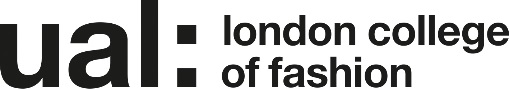 Signed 									 Date of last review 					(Recruiting Manager)Job Title:   			 Grade:      4 JOB DESCRIPTIONJOB DESCRIPTIONJOB DESCRIPTIONJOB DESCRIPTIONJob Title: Enterprise Community CoordinatorJob Title: Enterprise Community CoordinatorAccountable to: Enterprise Projects ManagerAccountable to: Enterprise Projects ManagerContract Length: Three yearsHours per week/FTE: 35 hrs per week/1.0Hours per week/FTE: 35 hrs per week/1.0Weeks per year: AYRSalary: £33,653 paSalary: £33,653 paGrade: 4Grade: 4College/Service: LCF Business & InnovationCollege/Service: LCF Business & InnovationLocation: 20 John Prince’s Street, London, W1G 0BJ and 182 Mare Street, London, E8 3RELocation: 20 John Prince’s Street, London, W1G 0BJ and 182 Mare Street, London, E8 3REPurpose of Role: 
The purpose of this role is to support the development of London College of Fashion’s (LCF) external enterprise community for the benefit of our fashion business and fashion innovation support projects. Primarily focusing on growing and managing a European community of SME businesses e.g. commuications, queries/enquiries and sign posting and support organisations for the newly-launched project ‘Developing a Fashion Innovation Network for Europe (DeFINE)’ (funded by the European Commission COSME programme of the EU GA N.  806912-), and building on this to develop the wider LCF enterprise community. The role contributes to delivery of the DeFINE project by coordinating LCF’s participation in the development of a European fashion innovation network, working collaboratively with European project partners and overseeing elements of the project delivery. Specifically, the role-holder will support the Enterprise Projects Manager in developing and managing the project’s online and offline communications, coordinating London-based networking/workshop events and the project’s final European showcasing event, and liaising with the project’s international partners to gain their input into marketing, communications and networking activities. The role holder will report to, and work closely with, LCF’s Enterprise Projects Manager.Purpose of Role: 
The purpose of this role is to support the development of London College of Fashion’s (LCF) external enterprise community for the benefit of our fashion business and fashion innovation support projects. Primarily focusing on growing and managing a European community of SME businesses e.g. commuications, queries/enquiries and sign posting and support organisations for the newly-launched project ‘Developing a Fashion Innovation Network for Europe (DeFINE)’ (funded by the European Commission COSME programme of the EU GA N.  806912-), and building on this to develop the wider LCF enterprise community. The role contributes to delivery of the DeFINE project by coordinating LCF’s participation in the development of a European fashion innovation network, working collaboratively with European project partners and overseeing elements of the project delivery. Specifically, the role-holder will support the Enterprise Projects Manager in developing and managing the project’s online and offline communications, coordinating London-based networking/workshop events and the project’s final European showcasing event, and liaising with the project’s international partners to gain their input into marketing, communications and networking activities. The role holder will report to, and work closely with, LCF’s Enterprise Projects Manager.Purpose of Role: 
The purpose of this role is to support the development of London College of Fashion’s (LCF) external enterprise community for the benefit of our fashion business and fashion innovation support projects. Primarily focusing on growing and managing a European community of SME businesses e.g. commuications, queries/enquiries and sign posting and support organisations for the newly-launched project ‘Developing a Fashion Innovation Network for Europe (DeFINE)’ (funded by the European Commission COSME programme of the EU GA N.  806912-), and building on this to develop the wider LCF enterprise community. The role contributes to delivery of the DeFINE project by coordinating LCF’s participation in the development of a European fashion innovation network, working collaboratively with European project partners and overseeing elements of the project delivery. Specifically, the role-holder will support the Enterprise Projects Manager in developing and managing the project’s online and offline communications, coordinating London-based networking/workshop events and the project’s final European showcasing event, and liaising with the project’s international partners to gain their input into marketing, communications and networking activities. The role holder will report to, and work closely with, LCF’s Enterprise Projects Manager.Purpose of Role: 
The purpose of this role is to support the development of London College of Fashion’s (LCF) external enterprise community for the benefit of our fashion business and fashion innovation support projects. Primarily focusing on growing and managing a European community of SME businesses e.g. commuications, queries/enquiries and sign posting and support organisations for the newly-launched project ‘Developing a Fashion Innovation Network for Europe (DeFINE)’ (funded by the European Commission COSME programme of the EU GA N.  806912-), and building on this to develop the wider LCF enterprise community. The role contributes to delivery of the DeFINE project by coordinating LCF’s participation in the development of a European fashion innovation network, working collaboratively with European project partners and overseeing elements of the project delivery. Specifically, the role-holder will support the Enterprise Projects Manager in developing and managing the project’s online and offline communications, coordinating London-based networking/workshop events and the project’s final European showcasing event, and liaising with the project’s international partners to gain their input into marketing, communications and networking activities. The role holder will report to, and work closely with, LCF’s Enterprise Projects Manager.Duties and ResponsibilitiesCarry out online research and liaise with colleagues and external partners to actively engage fashion and technology support organisations and start-ups/SMEs as members of the project network, hosted on the project’s online platform, and liaise with project partner responsible for the back-end management of the platform to ensure optimum user-experience.Manage the network of members through online communications and act as first point of contact for members/prospective network members by fielding enquiries and signposting to relevant partners/colleagues where appropriate.Work with the Project Manager to develop the project communications and dissemination plan, take responsibility for implementing the plan and coordinate delivery from project partners.Coordinate the project’s online (social media, newsletters, project platform) and offline communications and develop project marketing collateral and communication tools (e.g. power point presentations), engaging with external suppliers as necessary.Write copy and collate content for project online platform and social media channels, manage project social media delivery to actively engage an online community.Coordinate the production of project visual content and assets (including films and photography), liaising with project partners, participants and external suppliers as necessary.Coordinate London-based project networking/workshop events and the project’s final European showcasing event, handling all aspects of delivery including; engaging external suppliers, coordinating input from LCF colleagues, recruiting attendees, securing speakers, coordinating delivery on the day and post-event reporting.Coordinate the input of LCF colleagues and external partners where relevant for specific project tasks, for example; presenting at project events and delivering mentoring support.Coordinate the applications process for London-based events and support programmes; launching online calls for applications, managing communications relating to the calls, actively seeking and approaching network members and those not in the network to encourage them to apply, to communicate with businesses regarding shortlisting and selection/non-selection.Coordinate the participation of LCF colleagues and project partners to present at conferences and events across Europe to disseminate information about the project, and ensure they are equipped with relevant information and presentations.Monitor delivery outcomes, including online metrics and managing feedback from stakeholders, and keep records for use in project reporting, which will be managed by the Project Manager.Contribute to the governance of the project by attending, as required, project meetings within LCF and with project partners, and prepare agendas, updates and reports.With support from the Knowledge Exchange Administrator, ensure all relevant travel, finance and contracts administration are carried out to a high level of detail and in a timely manner.You may be expected from time to time to travel within or outside of the UK for project meetings and events.Work with colleagues across LCF Business & Innovation, Student Enterprise Team, and the wider college, to integrate the networks developed through the DeFINE project into wider activities where opportunities arise.Adhering to GDPR requirements, ensure the ongoing legacy of the DeFINE project by actively seeking opportunities to connect with and develop opportunities to link external partners into the college, for the development of knowledge exchange projects.To line manage staff as may be appropriate.To perform such duties consistent with your role as may from time to time be assigned to you anywhere within the UniversityTo undertake health and safety duties and responsibilities appropriate to the roleTo work in accordance with the University’s Equal Opportunities Policy and the Staff Charter, promoting equality and diversity in your workTo undertake continuous personal and professional development, and to support it for any staff you manage through effective use of the University’s Planning, Review and Appraisal scheme and staff development opportunitiesTo make full use of all information and communication technologies in adherence to data protection policies to meet the requirements of the role and to promote organisational effectivenessTo conduct all financial matters associated with the role in accordance with the University’s policies and procedures, as laid down in the Financial RegulationsTo personally contribute towards reducing the university’s impact on the environment and support actions associated with the UAL Sustainability Manifesto (2016 – 2022)Duties and ResponsibilitiesCarry out online research and liaise with colleagues and external partners to actively engage fashion and technology support organisations and start-ups/SMEs as members of the project network, hosted on the project’s online platform, and liaise with project partner responsible for the back-end management of the platform to ensure optimum user-experience.Manage the network of members through online communications and act as first point of contact for members/prospective network members by fielding enquiries and signposting to relevant partners/colleagues where appropriate.Work with the Project Manager to develop the project communications and dissemination plan, take responsibility for implementing the plan and coordinate delivery from project partners.Coordinate the project’s online (social media, newsletters, project platform) and offline communications and develop project marketing collateral and communication tools (e.g. power point presentations), engaging with external suppliers as necessary.Write copy and collate content for project online platform and social media channels, manage project social media delivery to actively engage an online community.Coordinate the production of project visual content and assets (including films and photography), liaising with project partners, participants and external suppliers as necessary.Coordinate London-based project networking/workshop events and the project’s final European showcasing event, handling all aspects of delivery including; engaging external suppliers, coordinating input from LCF colleagues, recruiting attendees, securing speakers, coordinating delivery on the day and post-event reporting.Coordinate the input of LCF colleagues and external partners where relevant for specific project tasks, for example; presenting at project events and delivering mentoring support.Coordinate the applications process for London-based events and support programmes; launching online calls for applications, managing communications relating to the calls, actively seeking and approaching network members and those not in the network to encourage them to apply, to communicate with businesses regarding shortlisting and selection/non-selection.Coordinate the participation of LCF colleagues and project partners to present at conferences and events across Europe to disseminate information about the project, and ensure they are equipped with relevant information and presentations.Monitor delivery outcomes, including online metrics and managing feedback from stakeholders, and keep records for use in project reporting, which will be managed by the Project Manager.Contribute to the governance of the project by attending, as required, project meetings within LCF and with project partners, and prepare agendas, updates and reports.With support from the Knowledge Exchange Administrator, ensure all relevant travel, finance and contracts administration are carried out to a high level of detail and in a timely manner.You may be expected from time to time to travel within or outside of the UK for project meetings and events.Work with colleagues across LCF Business & Innovation, Student Enterprise Team, and the wider college, to integrate the networks developed through the DeFINE project into wider activities where opportunities arise.Adhering to GDPR requirements, ensure the ongoing legacy of the DeFINE project by actively seeking opportunities to connect with and develop opportunities to link external partners into the college, for the development of knowledge exchange projects.To line manage staff as may be appropriate.To perform such duties consistent with your role as may from time to time be assigned to you anywhere within the UniversityTo undertake health and safety duties and responsibilities appropriate to the roleTo work in accordance with the University’s Equal Opportunities Policy and the Staff Charter, promoting equality and diversity in your workTo undertake continuous personal and professional development, and to support it for any staff you manage through effective use of the University’s Planning, Review and Appraisal scheme and staff development opportunitiesTo make full use of all information and communication technologies in adherence to data protection policies to meet the requirements of the role and to promote organisational effectivenessTo conduct all financial matters associated with the role in accordance with the University’s policies and procedures, as laid down in the Financial RegulationsTo personally contribute towards reducing the university’s impact on the environment and support actions associated with the UAL Sustainability Manifesto (2016 – 2022)Duties and ResponsibilitiesCarry out online research and liaise with colleagues and external partners to actively engage fashion and technology support organisations and start-ups/SMEs as members of the project network, hosted on the project’s online platform, and liaise with project partner responsible for the back-end management of the platform to ensure optimum user-experience.Manage the network of members through online communications and act as first point of contact for members/prospective network members by fielding enquiries and signposting to relevant partners/colleagues where appropriate.Work with the Project Manager to develop the project communications and dissemination plan, take responsibility for implementing the plan and coordinate delivery from project partners.Coordinate the project’s online (social media, newsletters, project platform) and offline communications and develop project marketing collateral and communication tools (e.g. power point presentations), engaging with external suppliers as necessary.Write copy and collate content for project online platform and social media channels, manage project social media delivery to actively engage an online community.Coordinate the production of project visual content and assets (including films and photography), liaising with project partners, participants and external suppliers as necessary.Coordinate London-based project networking/workshop events and the project’s final European showcasing event, handling all aspects of delivery including; engaging external suppliers, coordinating input from LCF colleagues, recruiting attendees, securing speakers, coordinating delivery on the day and post-event reporting.Coordinate the input of LCF colleagues and external partners where relevant for specific project tasks, for example; presenting at project events and delivering mentoring support.Coordinate the applications process for London-based events and support programmes; launching online calls for applications, managing communications relating to the calls, actively seeking and approaching network members and those not in the network to encourage them to apply, to communicate with businesses regarding shortlisting and selection/non-selection.Coordinate the participation of LCF colleagues and project partners to present at conferences and events across Europe to disseminate information about the project, and ensure they are equipped with relevant information and presentations.Monitor delivery outcomes, including online metrics and managing feedback from stakeholders, and keep records for use in project reporting, which will be managed by the Project Manager.Contribute to the governance of the project by attending, as required, project meetings within LCF and with project partners, and prepare agendas, updates and reports.With support from the Knowledge Exchange Administrator, ensure all relevant travel, finance and contracts administration are carried out to a high level of detail and in a timely manner.You may be expected from time to time to travel within or outside of the UK for project meetings and events.Work with colleagues across LCF Business & Innovation, Student Enterprise Team, and the wider college, to integrate the networks developed through the DeFINE project into wider activities where opportunities arise.Adhering to GDPR requirements, ensure the ongoing legacy of the DeFINE project by actively seeking opportunities to connect with and develop opportunities to link external partners into the college, for the development of knowledge exchange projects.To line manage staff as may be appropriate.To perform such duties consistent with your role as may from time to time be assigned to you anywhere within the UniversityTo undertake health and safety duties and responsibilities appropriate to the roleTo work in accordance with the University’s Equal Opportunities Policy and the Staff Charter, promoting equality and diversity in your workTo undertake continuous personal and professional development, and to support it for any staff you manage through effective use of the University’s Planning, Review and Appraisal scheme and staff development opportunitiesTo make full use of all information and communication technologies in adherence to data protection policies to meet the requirements of the role and to promote organisational effectivenessTo conduct all financial matters associated with the role in accordance with the University’s policies and procedures, as laid down in the Financial RegulationsTo personally contribute towards reducing the university’s impact on the environment and support actions associated with the UAL Sustainability Manifesto (2016 – 2022)Duties and ResponsibilitiesCarry out online research and liaise with colleagues and external partners to actively engage fashion and technology support organisations and start-ups/SMEs as members of the project network, hosted on the project’s online platform, and liaise with project partner responsible for the back-end management of the platform to ensure optimum user-experience.Manage the network of members through online communications and act as first point of contact for members/prospective network members by fielding enquiries and signposting to relevant partners/colleagues where appropriate.Work with the Project Manager to develop the project communications and dissemination plan, take responsibility for implementing the plan and coordinate delivery from project partners.Coordinate the project’s online (social media, newsletters, project platform) and offline communications and develop project marketing collateral and communication tools (e.g. power point presentations), engaging with external suppliers as necessary.Write copy and collate content for project online platform and social media channels, manage project social media delivery to actively engage an online community.Coordinate the production of project visual content and assets (including films and photography), liaising with project partners, participants and external suppliers as necessary.Coordinate London-based project networking/workshop events and the project’s final European showcasing event, handling all aspects of delivery including; engaging external suppliers, coordinating input from LCF colleagues, recruiting attendees, securing speakers, coordinating delivery on the day and post-event reporting.Coordinate the input of LCF colleagues and external partners where relevant for specific project tasks, for example; presenting at project events and delivering mentoring support.Coordinate the applications process for London-based events and support programmes; launching online calls for applications, managing communications relating to the calls, actively seeking and approaching network members and those not in the network to encourage them to apply, to communicate with businesses regarding shortlisting and selection/non-selection.Coordinate the participation of LCF colleagues and project partners to present at conferences and events across Europe to disseminate information about the project, and ensure they are equipped with relevant information and presentations.Monitor delivery outcomes, including online metrics and managing feedback from stakeholders, and keep records for use in project reporting, which will be managed by the Project Manager.Contribute to the governance of the project by attending, as required, project meetings within LCF and with project partners, and prepare agendas, updates and reports.With support from the Knowledge Exchange Administrator, ensure all relevant travel, finance and contracts administration are carried out to a high level of detail and in a timely manner.You may be expected from time to time to travel within or outside of the UK for project meetings and events.Work with colleagues across LCF Business & Innovation, Student Enterprise Team, and the wider college, to integrate the networks developed through the DeFINE project into wider activities where opportunities arise.Adhering to GDPR requirements, ensure the ongoing legacy of the DeFINE project by actively seeking opportunities to connect with and develop opportunities to link external partners into the college, for the development of knowledge exchange projects.To line manage staff as may be appropriate.To perform such duties consistent with your role as may from time to time be assigned to you anywhere within the UniversityTo undertake health and safety duties and responsibilities appropriate to the roleTo work in accordance with the University’s Equal Opportunities Policy and the Staff Charter, promoting equality and diversity in your workTo undertake continuous personal and professional development, and to support it for any staff you manage through effective use of the University’s Planning, Review and Appraisal scheme and staff development opportunitiesTo make full use of all information and communication technologies in adherence to data protection policies to meet the requirements of the role and to promote organisational effectivenessTo conduct all financial matters associated with the role in accordance with the University’s policies and procedures, as laid down in the Financial RegulationsTo personally contribute towards reducing the university’s impact on the environment and support actions associated with the UAL Sustainability Manifesto (2016 – 2022)Key Working Relationships: Managers and other staff, and external partners, suppliers etc; with whom regular contact is required.Enterprise Projects ManagerManager, Centre for Fashion EnterpriseCentre for Fashion Enterprise Fash-Tech Officer & Fash-Tech Project AssistantFashion Innovation Agency TeamLCF academics contributing to DeFINE projectDeFINE Project Partners (external)LCF Internal & External Relations TeamAssociate Dean, EnterpriseDirector of Business & InnovationKey Working Relationships: Managers and other staff, and external partners, suppliers etc; with whom regular contact is required.Enterprise Projects ManagerManager, Centre for Fashion EnterpriseCentre for Fashion Enterprise Fash-Tech Officer & Fash-Tech Project AssistantFashion Innovation Agency TeamLCF academics contributing to DeFINE projectDeFINE Project Partners (external)LCF Internal & External Relations TeamAssociate Dean, EnterpriseDirector of Business & InnovationKey Working Relationships: Managers and other staff, and external partners, suppliers etc; with whom regular contact is required.Enterprise Projects ManagerManager, Centre for Fashion EnterpriseCentre for Fashion Enterprise Fash-Tech Officer & Fash-Tech Project AssistantFashion Innovation Agency TeamLCF academics contributing to DeFINE projectDeFINE Project Partners (external)LCF Internal & External Relations TeamAssociate Dean, EnterpriseDirector of Business & InnovationKey Working Relationships: Managers and other staff, and external partners, suppliers etc; with whom regular contact is required.Enterprise Projects ManagerManager, Centre for Fashion EnterpriseCentre for Fashion Enterprise Fash-Tech Officer & Fash-Tech Project AssistantFashion Innovation Agency TeamLCF academics contributing to DeFINE projectDeFINE Project Partners (external)LCF Internal & External Relations TeamAssociate Dean, EnterpriseDirector of Business & InnovationSpecific Management ResponsibilitiesBudgets: NoStaff: Yes, as may be appropriateOther (e.g. accommodation; equipment): NoSpecific Management ResponsibilitiesBudgets: NoStaff: Yes, as may be appropriateOther (e.g. accommodation; equipment): NoSpecific Management ResponsibilitiesBudgets: NoStaff: Yes, as may be appropriateOther (e.g. accommodation; equipment): NoSpecific Management ResponsibilitiesBudgets: NoStaff: Yes, as may be appropriateOther (e.g. accommodation; equipment): NoPerson Specification Person Specification Specialist Knowledge/ QualificationsFirst degree in relevant subject (marketing / digital/ media / journalism/ business/ fashion)Demonstrable knowledge of marketing & media sectorsDemonstrable knowledge of the fashion industry or other relevant creative industriesAdvanced level of digital literacy Advanced knowledge of CMS such as WordPress, OcPortal, Drupal etc.Relevant Experience Fashion or other Creative industriesRelevant Experience External Marketing CommunicationsRelevant Experience Events management Relevant Experience Customer focussed environment Relevant Experience Effective use of social media  in a business contextRelevant Experience A high level of accuracy in copywriting and developing content/proofing for websites, press releases or other promotional communications Communication SkillsCommunicates effectively orally, in writing and/or using visual media.Leadership and ManagementMotivates and leads a team effectively, setting clear objectives to manage performance Professional Practice Contributes to advancing  professional practice/research or scholarly activity in own area of specialism Planning and Managing ResourcesPlans, prioritises and organises work to achieve  objectives on timeTeamworkWorks collaboratively in a team and where appropriate across or with different professional groups.Student Experience or Customer ServiceBuilds and maintains  positive relationships with students or customersCreativity, Innovation and Problem Solving Uses initiative or creativity to resolve problems